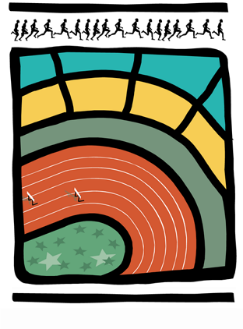 AVIS AUX CERCLES 2017 / N°17LL/Ch. D/55 							        Bruxelles, le 18 mai 20171. Intercercles1.1.	Intercercles Masters / participation des étrangers2.	Communiqué de la lbfa2.1.	Fermeture des bureaux LBFA - vendredi 26 mai 20173.	Communiqué DE LA DIRECTION TECHNIQUE3.1.	Match Interligues Scolaires  - les critères de sélection1. IntercerclesIntercercles Masters / participation des étrangers Le Comité Directeur a décidé de ne pas imposer aux cercles la preuve de non-affiliation à une fédération étrangère des athlètes concernés. Communiqué de la lbfaFermeture des bureaux LBFA - vendredi 26 mai 2017Veuillez noter que les bureaux de la LBFA seront fermés le vendredi 26 mai 2017.Communiqué DE LA DIRECTION TECHNIQUEMatch Interligues Scolaires  - les critères de sélectionVous trouverez, en pièce jointe, les critères de sélection pour le match Interligues Scolaires du 7 juillet 2017.